Администрация Олонецкого национального муниципального района ПРОТОКОЛ заседания комиссиипо предупреждению и ликвидации чрезвычайных ситуацийи обеспечению пожарной безопасностиОлонецкого национального муниципального района от 03.07.2017 года № 6Председательствующий: Мурый В.Н., заместитель главы администрации Олонецкого национального муниципального района.Присутствовали:Нюппиев И.Н., начальник отдела МРГОиЧС администрации района;Ригоев В.А. специалист отдела МРГОиЧС администрации района;Редькин Д.А., ведущий специалист отдела ЖКХ администрации района;Пионтек К.К., и.о. главы Олонецкого городского поселения; Корнилова И.Н., глава Туксинского сельского  поселения;Козлова А.В., глава администрации Мегрегского сельского  поселения;Нилова А.А., глава Куйтежского сельского  поселения;Степанов Г.М., глава администрации Ильинского сельского  поселения;Степанова Т.В., и.о. главы администрации Видлицкого сельского  поселения;Судников А.Н., глава Михайловского сельского  поселения;Прокопьев А.В., заместитель начальника ОНДиПР Олонецкого и Питкярантского районов УНДиПР ГУ МЧС РФ по РК;Потапов С.А., руководитель Олонецкого инспекторского участка ФКУ «Центр ГИМС МЧС России по РК»;Васильев Д.В., начальник ГКУ РК «ОПС по Олонецкому району»;Мельников О.А., заместитель начальника полиции по ООП ОМВД России по Олонецкому району;Курицын С.В., начальник Олонецкого газового участка;Захаров И.Э, мастер Олонецкого газового участка; Самарина Т.М., директор ООО «УК «Домовед»;Кинниев А.Ю., начальник РЭС-2 ПО «ЮКЭС» филиала «Карелэнерго»;Орехова Ю.А., корреспондент газеты «Олония».Р  Е  Ш  Е  Н  И  ЕПо вопросу: «Об итогах месячника пожарной безопасности жилого фонда на территории Олонецкого района».На территории Олонецкого национального муниципального района за истекший период 2017 года зафиксировано 13 пожаров (АППГ- 22), погибло 3 человека (АППГ-1), травмирован 1 человек (АППГ – 1). Материальный ущерб от пожаров составил 2400 тыс. руб. (АППГ – 200 тыс. руб.). В период проведения месячника пожарной безопасности зафиксировано 4 пожара (АППГ – 7). Из представленной статистики следует, что в 2017 году количество пожаров уменьшилось, кол-во травмированных осталось на уровне прошлого года, кол-во погибших граждан увеличилось, материальный ущерб значительно увеличился.Несмотря  на принимаемые профилактические меры, в районе происходит значительное количество пожаров в жилом фонде, в том числе с гибелью людей.Обеспечение первичных мер пожарной безопасности в границах населённых пунктов района является важнейшей задачей органов местного самоуправления Олонецкого района. В целях повышения качества работы по профилактике и предупреждению пожаров, Комиссия решила:1. Рекомендовать администрации района, администрациям городского и сельских поселений:1.1. организовать и провести комплекс мероприятий, направленный на улучшение пожарной безопасности жилищного фонда обслуживающими организациями;1.2. в течение года продолжить работу:- по содействию в создании добровольных пожарных формирований из числа местного населения, а также на базах подведомственных учреждений из числа работников;- по приобретению первичных средств пожаротушения (мотопомп) за счет собственных средств в населенные пункты, имеющие социальные объекты с круглосуточным пребыванием людей и находящиеся за пределами нормативного радиуса выезда пожарных частей;- по проведению работ по устройству противопожарных разрывов от лесных массивов и до населённых пунктов, по проведению опашки и устройству минерализованных полос;- по  проверке бесхозяйных и самовольно установленных строений, принятию мер по их сносу либо недопущению свободного доступа в них людей;1.3. при формировании бюджетов муниципальных образований предусматривать достаточные средства для финансирования противопожарных мероприятий в муниципальных учреждениях;1.4. обеспечить строгое соблюдение противопожарного режима в подведомственных учреждениях.2. Рекомендовать ОНДиПР Олонецкого и Питкярантского районов УНДиПР ГУ МЧС России  по РК совместно с ГКУ РК «Отряд противопожарной службы по Олонецкому району» в течение года продолжить работу:2.1. по информационному обеспечению и обучению населения мерам пожарной безопасности в средствах массовой информации;2.2. распространению в жилом секторе памяток о мерах пожарной безопасности и действиям в случае возникновения пожаров;2.3 продолжить работу с Карельским республиканским отделением Всероссийского добровольного пожарного общества по проведению мероприятий по противопожарной пропаганде и обучению населения мерам пожарной безопасности.3. Рекомендовать ОАО «Ростелеком» в целях доведения населением информации до оперативных служб о возникновении чрезвычайных ситуаций обеспечить непрерывную работу средств связи  в д. Обжа Мегрегского сельского поселения.4. Информацию о выполнении решения ответственным исполнителям представить в Комиссию по чрезвычайным ситуациям  в соответствии с установленными сроками.Р  Е  Ш  Е  Н  И  ЕПо вопросу: «О состоянии источников наружного противопожарного водоснабжения в 2017 году (по итогам весенней проверки)».Анализ состояния противопожарного водоснабжения на территории Олонецкого национального муниципального района по итогам весенней проверки 2017 года показал, что общий процент неисправного водоснабжения составляет 11% от общего количества противопожарного водоснабжения – (всего 109 источников противопожарного водоснабжения). В 3 населённых пунктах: (д. Тигвера, д. Самбатукса, д. Кукшегоры) противопожарное водоснабжение практически отсутствует.Удаленность, неисправность или отсутствие источников наружного противопожарного водоснабжения влечет за собой перерывы по времени в подаче огнетушащих веществ на тушение пожаров, что приводит к увеличению площади пожара и материального ущерба.В целях повышения качества работы по профилактике и предупреждению пожаров, Комиссия решила:1. Рекомендовать главам администраций городского и сельских поселений:1.1. Продолжить работу по приведению наружных систем противопожарного водоснабжения в рабочее состояние (пожарных водоемов, пирсов, гидрантов);1.2. В срок до 10 июля 2017 года направить акты весенних проверок источников наружного противопожарного водоснабжения, проведенных самостоятельно, в ГКУ РК «ОПС по Олонецкому району» (п. 55 Правил противопожарного режима в Российской Федерации, утвержденных Постановлением Правительства РФ от 25.04.2012 № 390);1.3. В срок до 10 сентября 2017 года в целях проведения осенней проверки источников наружного противопожарного водоснабжения, определения их соответствия требованиям пожарной безопасности, направить заявки  для составления соглашений и графиков проверок в ГКУ РК «ОПС по Олонецкому району»;1.4. обеспечить создание в целях пожаротушения условий для забора в любое время года воды из источников наружного водоснабжения, расположенных в сельских населенных пунктах и на прилегающих к ним территориях; 1.5. содержать дороги, проезды и подъезды к искусственным и естественным водоисточникам, используемым для целей пожаротушения, в исправном состоянии, свободными для проезда пожарной техники, а зимой очищенными от снега и льда. О закрытии дорог или проездов для их ремонта или по другим причинам, препятствующим проезду пожарных машин, необходимо немедленно сообщать в подразделения пожарной охраны;2. Рекомендовать главе Коверского сельского поселения направить информацию в администрацию района и ОНДиПР  Олонецкого и Питкярантского районов УНДиПР ГУ МЧС России  по РК в соответствии с Решением КЧСиПБ от 28.11.2016 года о создании в д. Кукшегоры добровольной пожарной команды.3. Рекомендовать ГКУ РК «Отряд противопожарной службы по Олонецкому району» продолжить взаимодействие с поселениями района по приведению в надлежащее состояние источников противопожарного водоснабжения. 4. Информацию о выполнении решения ответственным исполнителям представить в Комиссию по чрезвычайным ситуациям  в соответствии с установленными сроками.Р  Е  Ш  Е  Н  И  ЕПо вопросу: «О соблюдении правил безопасности при эксплуатации газового оборудования и принятии необходимых мер по недопущению ЧС (аварийных ситуаций), связанных со взрывом бытового газа».Филиал-трест «Питкярантамежрайгаз» проводит техническое обслуживание и аварийно-диспетчерское обеспечение (далее - ТО и АДО) в г. Олонец по договорам с ООО «Олонецкое домоуправление» (10 домов), ООО «КСК Гранит» (4 дома) и в п. Тукса по договору с ТСЖ «Наш дом» (4 дома).Внутриквартирное ТО и АДО проводится по индивидуальным договорам с квартиросъемщиками. Одними из основных причин  складывающейся неблагоприятной обстановки являются:-  недостаточная информированность населения о правилах эксплуатации газового оборудования, последствиях, связанных с взрывами газа, действиями при возможной угрозе взрыва;-проведение капитального ремонта домов с нарушениями правил СНиП 2.04.08-87 « Газоснабжение»;- значительная изношенность и уклонение управляющих компаний  от проведения технического диагностирования внутридомового газового оборудования (далее - ВДГО) и внутриквартирного газового оборудования (далее – ВКГО), а также несвоевременное заключение договоров о ТО и АДО.  В целях обеспечения безопасности при эксплуатации внутридомового и внутриквартирного газового оборудования Комиссия решила:1. Рекомендовать администрации района и Олонецкому городскому поселению обеспечить:	- заключение квартиросъемщиками договоров на техническое обслуживание внутриквартирного газового оборудования со специализированной организацией;	- соблюдение требований по техническому обслуживанию  и техническому диагностированию газового оборудования.         -при подписании актов приемки газифицированных домов после проведения капитального ремонта включать в комиссию представителя газового участка.2. Рекомендовать главам администраций городского и сельских поселений осуществлять размещение информационных материалов, памяток о безопасном пользовании газом в быту на информационных стендах в местах массового нахождения людей.3. Рекомендовать ОНДиПР  Олонецкого и Питкярантского районов УНДиПР ГУ МЧС России  по РК:3.1. при проведении проверок юридических лиц и объектов защиты уделять особое внимание соблюдению требований безопасности в отношении газового хозяйства, а также работ с применением оборудования, работающего на газе; 3.2. при установлении фактов нарушения обязательных требований по эксплуатации, техническому обслуживанию и ремонту внутридомового и внутриквартирного газового оборудования информировать органы Ростехнадзора и жилищного надзора;3.3. организовать всестороннее освещение в средствах массовой информации проводимых профилактических мероприятий, а также организовать распространение информации по мерам безопасности в быту.4. Рекомендовать собственникам жилищного фонда, управляющим организациям, ТСЖ:4.1. незамедлительно сообщать в аварийную службу о неисправности оборудования входящего в состав внутридомового или внутриквартирного газового оборудования;4.2. обеспечивать доступ представителей газового участка к ВДГО и ВКГО, а также незамедлительно уведомлять о самовольном изменении состава ВДГО и ВКГО;4.3. с привлечением представителей газового участка проводить работу с жильцами домов, постоянно вести пропаганду безопасного пользования газом в быту используя методический материал АО «Карелгаз»;4.4. заключить с филиал-трестом «Питкярантамежрайгаз» договора на  проведение диагностирования ВДГО.5. Рекомендовать Олонецкому газовому участку филиал-треста «Питкярантамежрайгаз»:5.1. обеспечить заключение договоров с управляющими организациями и абонентами по техническому и аварийно-диспетчерскому обслуживанию внутридомового и внутриквартирного газового оборудования;5.2. обеспечить качественное проведение технического обслуживания ВДГО и ВКГО в соответствии  с нормативными документами;5.3. направить информационные материалы, памятки о безопасном пользовании газом в быту  в электронном виде в администрацию Олонецкого национального муниципального района для размещения в СМИ, на информационных стендах в местах массового пребывания людей.6. Информацию о выполнении решения ответственным исполнителям представить в Комиссию по чрезвычайным ситуациям  в соответствии с установленными сроками.Р  Е  Ш  Е  Н  И  ЕПо вопросу:  «Об обеспечении безопасности населения на водоёмах района»В 2017 году на водоёмах Олонецкого района зарегистрировано:происшествий –  0 (АППГ - 0);погибло –  1  человек (АППГ - 0);пострадало –  0  человек (АППГ - 0);спасено –  0 человек (АППГ - 0).Проведенные профилактические беседы:  - с детьми в количестве  48 (44) с охватом  836  (555) человек; - на водных объектах в количестве  114 (37) охват  114  (45) человек. Контрольно-надзорная деятельность Олонецкого участка ГИМС:- проведено патрулирований - 20 (АППГ - 20);- выявлено нарушений – 0  (АППГ - 0);- вынесено постановлений –  0  (АППГ – 2);- зарегистрировано судов -  12 (АППГ – 14);- проведено ТО судов - 16 (АППГ – 15);- состоит на учете судов - 1321 (АППГ – 1318).СМИ: ТВ - 0; радио- 14 (33); в печати- 22 (20); интернет-65 (63).Основными причинами гибели людей являются:- несоблюдение Правил охраны жизни людей на воде в Республике Карелия;- нахождение на водоемах в состоянии алкогольного опьянения;- купание в необорудованных для этого местах.В целях предупреждения несчастных случаев, связанных с гибелью людей на водоемах  Комиссия  решила:1. Рекомендовать главам администраций городского и сельских поселений:1.1. обеспечить мониторинг мест неорганизованного массового отдыха населения на водных объектах, выставление  в данных местах предупреждающих и запрещающих знаков, раздачу  отдыхающим памяток с правилами поведения на воде и в лесу (срок: постоянно);1.2. во взаимодействии с Олонецким инспекторским участком ФКУ «Центр ГИМС ГУ МЧС России по РК» продолжить проведение агитационно-разъяснительных мероприятий по обеспечению безопасности людей на водных объектах, обратив особое внимание на обеспечение безопасности детей (срок: постоянно);  1.3. своевременно оповещать население о резком изменении метеоусловий, резком изменении ветра и других неблагоприятных погодных условиях;1.4. обеспечить соблюдение Правил охраны жизни людей на водных объектах в Республике Карелия и Правил пользования водными объектами для плавания на маломерных судах в Республике Карелия, утвержденных постановлением Правительства республики Карелия от 23.11.2010г. № 259-П. 2. Рекомендовать Олонецкому инспекторскому участку ФКУ «Центр ГИМС МЧС России по Республике Карелия»:2.1. направить в КЧСиПБ предложения о составе и деятельности общественных постов по обеспечению безопасности и спасению граждан в местах массового отдыха населения у водных объектов;2.2. принять меры по усилению профилактической, агитационно-пропагандистской и разъяснительной работы, с целью обеспечения безопасности и охраны жизни людей на водных объектах;2.3. усилить контроль за соблюдением  владельцами маломерных судов требований Правил пользования водными объектами для плавания на маломерных судах в Республике Карелия;2.4. для  проведения  рейдов по проверке соблюдения правил безопасности на водоемах, и пользования маломерными судами, выявления необорудованных мест отдыха населения включать в состав  совместных  комиссий инспекторов ГИМС, сотрудников полиции по охране общественного порядка,  инспекции рыбоохраны, сотрудников лесной охраны, ответственных должностных лиц поселений;2.5. по согласованию с редакторами районных печатных СМИ предусмотреть создание в каждом выпуске на летний сезон специальной рубрики по пропаганде правил поведения на воде, правил пользования маломерными судами, шире освещать каждый несчастный случай на водоемах и причины его возникновения.3. Администрации района:3.1 обеспечить приобретение и направление в сельские поселения информационных знаков по безопасности на воде;3.2. усилить работу по пропаганде правил поведения граждан на воде.4. Информацию о выполнении решения ответственным исполнителям представить в Комиссию по чрезвычайным ситуациям  в соответствии с установленными сроками.Р  Е  Ш  Е  Н  И  ЕПо вопросу: «Анализ функционирования и совершенствование деятельности ЕДДС района».  В 2017 году по состоянию на 28.06.2017 года в ЕДДС поступило:Сообщений о возникновении ЧС - 0 (АППГ - 0);Сообщений связанных с нарушением работы систем жизнеобеспечения и прочих: Всего  1151 сообщение (АППГ – 1514, снижение на 23,9 %):- Электроснабжение:    316          (АППГ – 299)- Водоснабжение:          294          (АППГ - 516)         - Отопление:                  157          (АППГ – 249)- Канализация:              139          (АППГ – 161)- Состояние дорог:         78          (АППГ- 72) - Ул. Освещение              35          (АППГ – 54)- Жил. Фонд                    14          (АППГ – 5)- Газоснабжение:             5          (АППГ -1) - Связь:                              5          (АППГ -1) - Бездомные собаки:        4           (АППГ – 7)- Обнар. боеприпасов:    2           (АППГ-1) - Вывозка мусора:           1            (АППГ – 2)- Прочие:                      101           (АППГ- 127)Среднее количество зарегистрированных сообщений за дежурные сутки – 6,3. В основном перебои в работе системы жизнеобеспечения населения связаны с износом оборудования систем ЖКХ и неблагоприятными погодными условиями.  Комиссия  решила:1. Принять информацию МКУ «ЦИХО» к сведению.2. Директору МКУ «ЦИХО» обеспечить обучение операторов ЕДДС в Учебно-методическом центре по ГОиЧС РК.Заместитель председателя комиссии                                                  В.Н. Мурый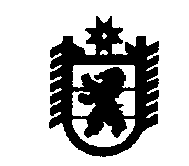 